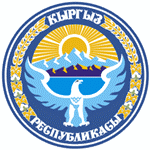      Кыргыз  Республикасы                                            Кыргызская  Республика      Ош шаардык  Кеңеши	                                             Ошский городской  Кенеш ОШ ШААРДЫК КЕҢЕШИНИН КЕЗЕКСИЗ XIV СЕССИЯСЫ (IV чакырылыш)Т О К Т О МОш шаары					    № 131                             18-июль, 2018-жылОш шаарынын мэриншайлоо жөнүндө       Кыргыз Республикасынын  «Жергиликтүү өз алдынча башкаруу жөнүндө» мыйзамынын 43-статьясынын, «Ош шаарынын статусу»  жөнүндө мыйзамынын 23-статьясынын, Кыргыз Республикасынын шайлоо жана референдум өткөрүү боюнча Борбордук Комиссиясынын “Бишкек жана Ош  шаарларынын мэрлерин шайлоо жөнүндө” Жобосунун негизинде,  Ош шаардык КеңешиТ О К Т О М  К Ы Л А Т :Ош шаардык аймактык шайлоо комиссиясынын 2018-жылдын                18-июлундагы  Ош шаарынын мэрин шайлоонун жыйынтыгы менен Ош шаарынын  мэри болуп  Сарыбашов Таалайбек Насирбекович шайлангандыгы жөнүндөгү №8-протоколу  эске алынсын. Ош шаардык Кеңешининтөрагасы:                                                                             			Ж.Ормонов